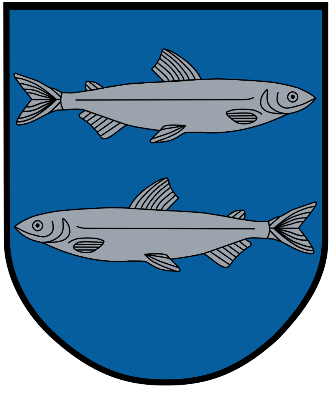 Skaidrumo ir antikorupcijos valdymas    Švenčionys2020 m.  TurinysAntikorupcinio teisės aktų vertinimo procesų schemaAntikorupcinio teisės akto vertinimo proceso aprašymasTikslasSiekti nustatyti numatomo teisinio reguliavimo trūkumus, dėl kurių gali susidaryti sąlygos korupcijai pasireikšti.AprašymasLietuvos Respublikos korupcijos prevencijos įstatymo 8 straipsnio 1 dalyje nustatytais atvejais arba kai teisės akto projekto rengėjo nuomone, rengiamu teisės aktu numatomas teisinis reguliavimas gali paveikti korupcijos mastą, teisės akto projekto tiesioginis rengėjas inicijuoja teisės aktų projektų antikorupcinį vertinimą, kurį atlieka teisės akto projekto vertintojas.Procesą reglamentuojantys dokumentai1. Lietuvos Respublikos korupcijos prevencijos įstatymas.2. Teisės aktų projektų antikorupcinio vertinimo taisyklės, patvirtintos Lietuvos Respublikos Vyriausybės 2014 m. kovo 12 d.nutarimu Nr. 243 „Dėl Teisės aktų projektų antikorupcinio vertinimo taisyklių patvirtinimo“.AtsakomybėNorminių teisės aktų projektų tiesioginiai rengėjai bei Teisės ir civilinės metrikacijos skyrius